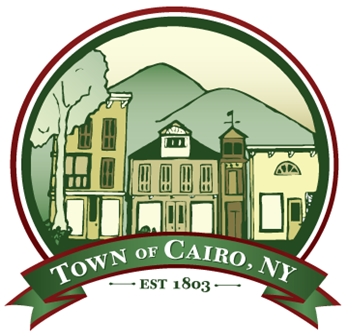 TOWN OF CAIRO FEE SCHEDULE
Adopted: September 14, 2020
Effective: September 14, 2020
Updated: September 14, 2020  
Planning Board Fees Special Use/Site Plan Review
        a) Fees based on area disturbed
                0-10,000 sq ft                                                                  $200
                10,001 – 20,000 sq ft                                                       $500
                20,001 – 50,000 sq ft                                                    $1,000
                50,001 sq ft and over                                                    $2,000
                Parking spot fee                                                    $10 per spot Sub Divisions                                                                                                             
                a) 4 lots or less                                        $100 plus $25 per lot
                b) more than 4 lots                                   $200 plus $25 per lot
Change of Use Permit                                                                     $100
Public Hearing ~ Legal Notice Fees                                Fee start at $30_______________________________________________________________Signs                                                                         $50
Buildings and Code ~ Fee Schedule

Building permits
        
        Residential (including all accessory structures, additions,
        decks sheds, garage, etc.                        $.30 a sq ft/minimum of $50
                                                                
        Commercial (including all accessory structures, decks, sheds,
         garage, etc.                                        $.50 a sq ft/minimum of $150Renewal Fees 
         Residential                         $50 
    
         Commercial                        $150 Residential Alterations and Repairs (as follows)           
           Alteration Level: This would include minor structural repairs, replacement of windows (more than 50%) and doors with no reconfiguration of space or extension of existing systems. $50
           Alteration Level ll and Level lll: Reconfiguration of space, addition or elimination of any door or window, reconfiguration of any space, or installment of any additional equipment. $50 plus $.30 per sq. ft. Commercial Alterations and Repairs (as follows)
           Alteration Level: Minor structural repairs, replacement of windows and doors with no reconfiguration of space of extension of existing systems.  
$150 (was $100)
            
            Alteration Level ll and Level lll: Reconfiguration of space, addition or elimination of any door or window, reconfiguration of any space, or the installation of any additional equipment.  $150 plus $.50 per sq ft.General and Miscellaneous FeesPools            Residential Pools
                 $75 for above ground pool               $125 for in-ground pool and fencing             Commercial Pools ~ $250 Septic            Residential (New Septic System) ~ $100                                                (Repair to Existing) ~ $ 50                     
            Commercial (New Septic System) ~ $250 
                           (Repair to Existing Septic System) ~ $150Sign Permit                                                  $50General and Miscellaneous FeesBillboard Permit     $250Fireworks               $100 (unless location on site changes)Fire Inspection       $100 per Inspection 
                               Maximum two structures per parcel                               
                               $25 for each additional structure                               *Noncompliance may result in a $250 fineMinimum Fee for all permits unless otherwise noted                                 Residential            $50                               Commercial         $150Fee for Municipal Search ~  $125  Demo Permits                              Residential $50 ~ fee waived if filed in
                              conjunction with a building permit                                 Commercial $150 fee waived if filed                                in conjunction with a building permit   Fingerprinting	    Volunteer Fingerprinting 	$20Solar Permits                               Solar Panels (first 500 sq. ft.) $.25/sq. ft. ~ $100 minimum                              
                              Solar Panels (after 500 sq. ft.) $.20/sq. ft.Windmill Permits                               Residential       $50Hydro Permits                                        Residential        $50                              Commercial     $150Copies                    (No charge for Town Laws or Comp. Plan & Minutes) $.25 pageReturn Check Fee                           $30General and Miscellaneous FeesBeer Permit           (Applies to Town Property & Not for profit excluded) Junk Yard/Salvage   $25 per yearFOIL Deposit for Maps   $20Curb Cut/Driveway Upgrade $100 for engineering, inspection, repairs & replacementBoard of Appeals Public Hearing Fee   $25Fencing (when building permit required)     $25
Communication or Broadband TowersSpecial Use Permits 
Communication or Broadcast Towers (with co-location) 
$3,000 Application Fee and $1,500 Approval Fee

Communication or Broadcast Towers (without co-location/new towers)
$5,000 Application Fee and $2,500 Approval FeeRecertification Fees for Communication and Broadcast Towers 
$1,500 with co-location $2,500 without co-location

Site Plan Review
Communication or Broadcast Towers (with co-location) 
$1,000 Application Fee and $500 Approval FeeCommunication or Broadcast Towers (without co-location/new towers)
$2,500 Application Fee and $1,000 Approval Fee
Water District Tapping Fee Schedule ¾”   Tap          $350                       3”   Tap       $900
1”     Tap          $400                       4”   Tap       $1,050
1 ¼” Tap          $450                       6”   Tap       $1,500
1 ½” Tap          $500                       8”   Tap       $2,250
2”     Tap          $750                       Fire Hydrant   $100 